ФЕДЕРАЛЬНАЯ СЛУЖБА ПО НАДЗОРУ В СФЕРЕ ЗАЩИТЫПРАВ ПОТРЕБИТЕЛЕЙ И БЛАГОПОЛУЧИЯ ЧЕЛОВЕКАУправление Федеральной службы по надзору в сфере защиты прав потребителей и благополучия человека по Республике Хакасия655017, Республика Хакасия, г. Абакан,  ул. М.Жукова, 5А, строение 1Тел. (390-2) 22-26-81, факс34-36-12,  e-mail: TU@RPNRH.RU, http://19.rospotrebnadzor.ru   ОКПО 76760587, ОГРН 1051901007421, ИНН/КПП 1901066489/190101001 ПРЕСС-РЕЛИЗ О профилактике пищевых отравлений и инфекционных болезней, передающихся с пищейФедеральная служба по надзору в сфере защиты прав потребителей и благополучия человека обращает внимание граждан на необходимость профилактики заболеваний, связанных с употреблением некачественной пищи.С продуктами питания могут передаваться возбудители сальмонеллезов, кампилобактериозов, иерсиниозов, дизентерии, норовирусной и ротавирусной инфекций, вирусного гепатит А и других болезней. Кроме того, большой удельный вес составляют пищевые токсикоинфекции, когда в продуктах или блюдах накапливаются токсины различных микроорганизмов.Причинами пищевых отравлений и инфекционных болезней, передающихся с пищей, являются нарушения технологии приготовления блюд, их неправильное хранение, нарушение правил личной гигиены сотрудниками предприятий общественного питания.Наиболее опасными продуктами питания для возникновения инфекции являются многокомпонентные салаты (в первую очередь заправленные майонезом и сметаной), кондитерские изделия с кремом, шаурма, изделия из рубленного мяса (котлеты, рулеты, паштеты), студень и др. На поверхности плохо промытых фруктов и овощей могут оставаться возбудители инфекционных болезней, в частности вирусных инфекций.Чтобы сохранить здоровье, рекомендуется салаты, изделия из рубленного мяса, студень, заливное готовить в домашних условиях и в небольшом количестве, чтобы не хранить остатки блюд более суток. Если вы все-таки приобретаете готовую пищу в магазине, обратите внимание на время изготовления продукта и срок его реализации. Полуфабрикаты, изделия из мяса обязательно подвергайте повторной термической обработке. Пирожные, торты с кремом необходимо хранить в холодильнике и не забывать о том, что это скоропортящиеся продукты.Во время приготовления пищи в домашних условиях, необходимо соблюдать ряд правил: тщательно мыть руки перед началом приготовления пищи и после контакта с сырой продукцией, использовать отдельные разделочные доски и ножи – для «сырого» и «готового», тщательно промывать (с обработкой кипятком) зелень, овощи и фрукты, не готовить заблаговременно (более суток) рубленное мясо, в холодильнике стараться не помещать на одну полку готовые блюда и сырое мясо и рыбу.Роспотребнадзор напоминает, что необходимо также внимательно относится к предприятиям общественного питания, реализующим фаст-фуд. При дистанционном заказе продуктов питания и готовых блюд это следует делать только в реально существующих организациях. Перед заказом полезно посетить предприятие общественного питания, оценить блюда и обслуживание, взять у администратора контакты для интернет-заказов.Если вы чувствуете себя не здоровым, особенно при наличии расстройства стула, тошноты, боли в животе, ни в коем случае не занимайтесь приготовлением пищи для семьи и гостей. В случае заболевания – немедленно обращайтесь за медицинской помощью.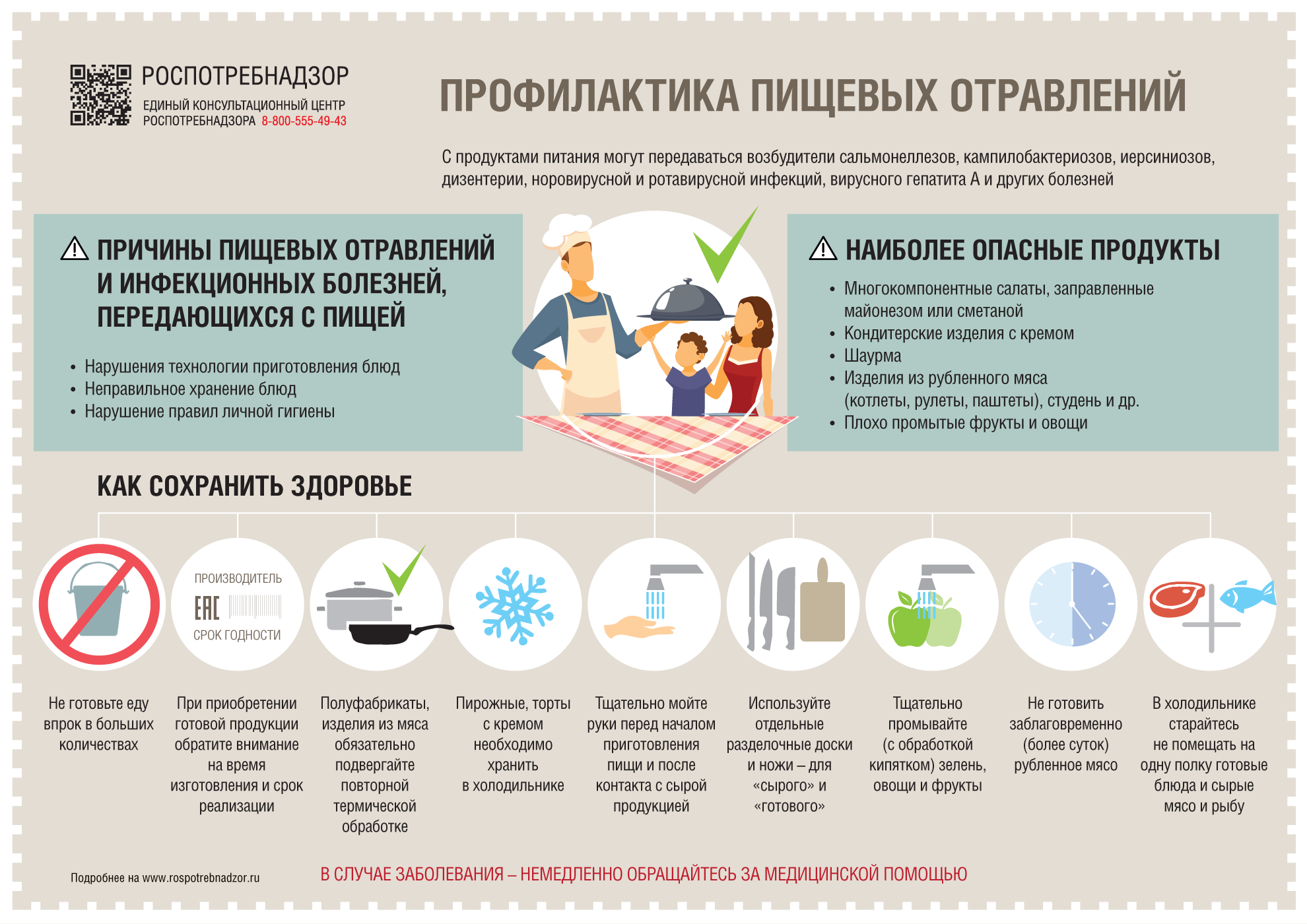 В рамках реализации мероприятий национального проекта «Демография» Роспотребнадзор продолжает продвижение принципов здорового питания и создание в России среды, способствующей ведению здорового образа жизни. Внедряется система мониторинга за состоянием питания различных групп населения в регионах, в том числе детей, основанная на результатах научных исследований в области нутрициологии, диетологии и эпидемиологии, а также связывающая здоровье населения со структурой питания и качеством пищевой продукции.
Дополнительная информация о федеральном проекте "Укрепление общественного здоровья", рекомендации Роспотребнадзора, полезные статьи и интервью экспертов по здоровому питанию уже доступны на портале​ "Здоровое питание".
 *  При использовании информации ссылка на ее источник – Пресс-службу Управления Роспотребнадзора по Республике Хакасия или сайт Управления (http://19.rospotrebnadzor.ru/news) обязательна. 